АДМИНИСТРАЦИЯ МУНИЦИПАЛЬНОГО ОБРАЗОВАНИЯ«НОВОДУГИНСКИЙ РАЙОН» СМОЛЕНСКОЙ ОБЛАСТИП О С Т А Н О В Л Е Н И Еот 08.07.2022 № 110О внесении изменения в муниципальную программу «Развитие дорожно-транспортного комплекса муниципального образования» Руководствуясь статьей 179 Бюджетного кодекса Российской Федерации, Федеральным законом от 06.10.2003 № 131-ФЗ «Об общих принципах организации местного самоуправления в Российской Федерации», Уставом муниципального образования «Новодугинский район» Смоленской области (новая редакция)Администрация муниципального образования «Новодугинский район»        Смоленской области п о с т а н о в л я е т:1. Внести в муниципальную программу «Развитие дорожно-транспортного комплекса муниципального образования» (далее – Программа), утвержденную постановлением Администрации муниципального образования «Новодугинский район» Смоленской области от 31.12.2015 № 211 (в редакции постановлений Администрации муниципального образования «Новодугинский район» Смоленской области от 01.03.2017 № 45, от 22.01.2018 № 10, от 29.12.2018 № 229, от 23.12.2020 №210, от 29.12.2021 № 196) изменение, изложив ее в новой редакции согласно приложению.2. Контроль за исполнением настоящего постановления возложить на               заместителя Главы  муниципального образования «Новодугинский район» Смоленской области В.В. Иванова.Глава  муниципального образования «Новодугинский район» Смоленской области			                                                             В.В. СоколовОтп. 1 экз. – в делоИсп. _________М.А. Кондрашова	т. 2-12-35"____" _________ 2022 г.Визы:Е.Л. Рожко                      __________                    «____» _________   2022 г.С.Н. Эминова     		__________			«____» _________   2022 г.Е.С. Кислова                	__________			«____» _________   2022 г.Д.А. Романова               	__________			«____» _________   2022 г.Приложение  
к постановлению Администрации муниципального образования «Новодугинский район» Смоленской области
от ____________ № ______МУНИЦИПАЛЬНАЯ ПРОГРАММА
«Развитие дорожно - транспортного комплекса  муниципального образования»ПАСПОРТмуниципальной программы«Развитие дорожно-транспортного комплекса муниципального образования» 2. Показатели муниципальной программы3. Структура муниципальной программы4. Финансовое обеспечение муниципальной программыРаздел 1. Стратегические приоритеты в сфере реализации муниципальной программыРазвитая дорожная сеть считается одним из основных факторов экономического развития государства. Сеть автомобильных дорог обеспечивает мобильность населения и доступ к материальным ресурсам, позволяет расширить производственные возможности экономики за счет снижения транспортных издержек и затрат времени на перевозки.Социальная значимость роли автомобильных дорог может быть оценена по следующим показателям: экономия свободного времени, увеличение занятости и снижение миграции населения и т.д.Дорожное хозяйство является одной из важнейших отраслей экономики, от устойчивого и эффективного функционирования которой в значительной степени зависят социально-экономическое развитие муниципального образования «Новодугинский район» Смоленской области и условия жизни населения. Необходимыми условиями поддержания нормальной жизнедеятельности являются обеспечение содержания и ремонта дорожной сети муниципального образования «Новодугинский район» Смоленской области, ее обустройство в соответствии с требованиями обеспечения безопасности дорожного движения, улучшение технического и эксплуатационного состояния, повышение качества содержания.Развитие автомобильных дорог и сохранение жизни и здоровья людей – важная задача для муниципального образования «Новодугинский район» Смоленской области.Состояние сети дорог определяется своевременностью, полнотой и качеством выполнения работ по содержанию, ремонту, капитальному ремонту и реконструкции дорог и зависит напрямую от объемов финансирования и стратегии распределения финансовых ресурсов в условиях их ограниченных объемов.Раздел 2. Сведения о региональном проекте	Мероприятия, связанные с реализацией региональных проектов, в муниципальной программе отсутствуют.Раздел 3. Сведения о ведомственном проекте   Мероприятия, связанные с реализацией ведомственных проектов, в муниципальной программе отсутствуют.Раздел 4. Паспорт комплекса процессных мероприятийПАСПОРТкомплекса процессных мероприятий«Улучшение транспортно-эксплуатационных качеств автомобильных дорог общего пользования местного значения»Общие положенияПоказатели реализации комплекса процессных мероприятийРаздел 5. Оценка применения мер государственного регулирования в части налоговых льгот, освобождений и иных преференций по налогам и сборам в сфере реализации муниципальной программы          Меры государственного и муниципального регулирования в части налоговых льгот, освобождений и иных преференций по налогам и сборам в сфере реализации муниципальной программы не предусмотрены.Ответственный исполнитель муниципальной программыАдминистрация муниципального образования «Новодугинский район» Смоленской областиСроки (этапы) реализации муниципальной программыЭтап I - 2016-2021 годы.Этап II - 2022-2024 годы.Цель муниципальной программы- улучшение транспортной доступности всей территории, повышение мобильности и деловой активности населения за счет обеспечения круглогодичного комфортного транспортного сообщения;- сокращение числа погибших в результате дорожно-транспортных происшествий, снижение количества дорожно-транспортных происшествий с пострадавшими детьми на дорогах района по сравнению с предыдущими периодами;-формирование  улично-дорожной сети,    обеспечение круглогодичного автотранспортного сообщения  между  населенными пунктами;-  инвентаризация, паспортизация, проведениекадастровых работ, регистрации прав в отношенииземельных участков, занимаемых автодорогамиместного значения муниципального образования«Новодугинский район»  Смоленской области;-   осуществление иных мероприятий в отношенииавтомобильных дорог на основании  Федерального закона  от 08.11.2007 № 257-ФЗ «Об автомобильных дорогах и о дорожной деятельности в Российской Федерации и о внесении изменений в отдельные законодательные акты Российской Федерации»Направления (подпрограммы)-Региональные проекты, реализуемые в рамках муниципальной программы-Объем финансового обеспечения за весь период реализацииОбщий объем финансирования, всего 82 411,5 тыс. рублей.Объем финансирования I этапа:на 2016 год -  9 754,4 тыс. рублей;на 2017 год – 9 194,6 тыс. рублей;на 2018 год – 7 658,3 тыс. рублей;на 2019 год – 8 370,2 тыс. рублей;на 2020 год – 9 343,7 тыс. рублей;на 2021 год – 9 207,7 тыс. рублей.Объем финансирования II этапа:на 2022 год – 9 427,3 тыс. рублей;на 2023 год – 9 629,7 тыс. рублей;на 2024 год – 9 825,6 тыс. рублей.№ п/пНаименование показателяБазовое значение показателяПланируемое значение показателейПланируемое значение показателейПланируемое значение показателей№ п/пНаименование показателяБазовое значение показателя2022202320241234561Протяженность построенных (реконструированных) автомобильных дорог местного значения, км267,50,5050,5№ п/пЗадача структурного элементаКраткое описание ожидаемых эффектов от реализации задачи структурного элементаСвязь с показателями1234Улучшение транспортно-эксплуатационных качеств автомобильных дорог общего пользования местного значенияУлучшение транспортно-эксплуатационных качеств автомобильных дорог общего пользования местного значенияУлучшение транспортно-эксплуатационных качеств автомобильных дорог общего пользования местного значенияУлучшение транспортно-эксплуатационных качеств автомобильных дорог общего пользования местного значения1.1Задача № 1улучшение транспортной доступности всей территории, повышение мобильности и деловой активности населения за счет обеспечения круглогодичного комфортного транспортного сообщениясокращение числа погибших в результате дорожно-транспортных происшествий1.2Задача № 2сокращение числа погибших в результате дорожно-транспортных происшествий, снижение количества дорожно-транспортных происшествий с пострадавшими детьми на дорогах района по сравнению с предыдущими периодамиснижение количества дорожно-транспортных происшествий с пострадавшими детьми на дорогах района1.3Задача № 3формирование  улично-дорожной сети, обеспечение круглогодичного  автотранспортного сообщения  между  населенными пунктамипроведение реконструкции, капитального    ремонта и ремонта объектов улично-дорожной сети муниципального образования1.4Задача № 4инвентаризация, паспортизация, проведение кадастровых работ, регистрации прав в отношении земельных участков, занимаемых автодорогами местного значения муниципального образования «Новодугинский район»  Смоленской областирасширение  сети  сельских автомобильных дорог с твердым и гравийным  покрытием, их ремонт1.5Задача № 5осуществление иных мероприятий в отношении автомобильных дорог на основании  Федерального закона  от 08.11.2007 № 257-ФЗ «Об автомобильных дорогах и о дорожной деятельности в Российской Федерации и о внесении изменений в отдельные законодательные акты Российской Федерации».доведение   транспортно-эксплуатационных  показателей автомобильных дорог до нормативных  требований№ п/пНаименование муниципальной программыИсточники финансированияОбъем средств на реализацию муниципальной программы на очередной финансовый год и плановый период (тыс. руб.)Объем средств на реализацию муниципальной программы на очередной финансовый год и плановый период (тыс. руб.)Объем средств на реализацию муниципальной программы на очередной финансовый год и плановый период (тыс. руб.)Объем средств на реализацию муниципальной программы на очередной финансовый год и плановый период (тыс. руб.)№ п/пНаименование муниципальной программыИсточники финансированиявсего2022202320241.«Развитие дорожно-транспортного комплекса муниципального образования «Бюджет муниципального образования «Новодугинский район» Смоленской области28 882,69 427,39 629,79 825,6Ответственный за выполнение комплекса процессных мероприятийАдминистрация муниципального образования «Новодугинский район» Смоленской областиСвязь с муниципальной программойМуниципальная программа «Развитие дорожно-транспортного комплекса муниципального образования»№ п/пНаименование показателя реализацииЕд. изм.Базовое значение показателя реализации Планируемое значение показателя реализацииПланируемое значение показателя реализацииПланируемое значение показателя реализации№ п/пНаименование показателя реализацииЕд. изм.Базовое значение показателя реализации 20222023202412345671Протяженность построенных (реконструированных) автомобильных дорог местного значения, кмкм267,590,50,50,5Раздел 6. Сведения о финансировании структурных элементов муниципальной программыСВЕДЕНИЯ о финансировании структурных элементов муниципальной программы «Развитие дорожно-транспортного комплекса муниципального образования»№ п/пНаименованиеУчастник муниципальной программыИсточник финансового обеспеченияОбъем средств на реализацию муниципальной программы, тыс. рублейОбъем средств на реализацию муниципальной программы, тыс. рублейОбъем средств на реализацию муниципальной программы, тыс. рублейОбъем средств на реализацию муниципальной программы, тыс. рублей№ п/пНаименованиеУчастник муниципальной программыИсточник финансового обеспечениявсего20222023202412345678Комплекс процессных мероприятий «Улучшение транспортно-эксплуатационных качеств автомобильных дорог общего пользования местного значения»Комплекс процессных мероприятий «Улучшение транспортно-эксплуатационных качеств автомобильных дорог общего пользования местного значения»Комплекс процессных мероприятий «Улучшение транспортно-эксплуатационных качеств автомобильных дорог общего пользования местного значения»Комплекс процессных мероприятий «Улучшение транспортно-эксплуатационных качеств автомобильных дорог общего пользования местного значения»Комплекс процессных мероприятий «Улучшение транспортно-эксплуатационных качеств автомобильных дорог общего пользования местного значения»Комплекс процессных мероприятий «Улучшение транспортно-эксплуатационных качеств автомобильных дорог общего пользования местного значения»Комплекс процессных мероприятий «Улучшение транспортно-эксплуатационных качеств автомобильных дорог общего пользования местного значения»Комплекс процессных мероприятий «Улучшение транспортно-эксплуатационных качеств автомобильных дорог общего пользования местного значения»1.1Иные межбюджетные трансферты бюджетам сельских поселений на осуществление части полномочий по решению вопросов местного значения в соответствии с заключенными соглашениямиАдминистрация муниципального образования «Новодугинский район» Смоленской областих9 427,39 427,3001.2Расходы на содержание, капитальный и текущий ремонт, автомобильных дорог общего пользования местного значенияАдминистрация муниципального образования «Новодугинский район» Смоленской областих19 455,309 629,79 825,6Всего по муниципальной программеВсего по муниципальной программеВсего по муниципальной программеВсего по муниципальной программе28 882,69 427,39 629,79 825,6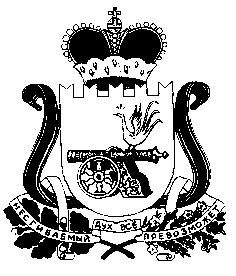 